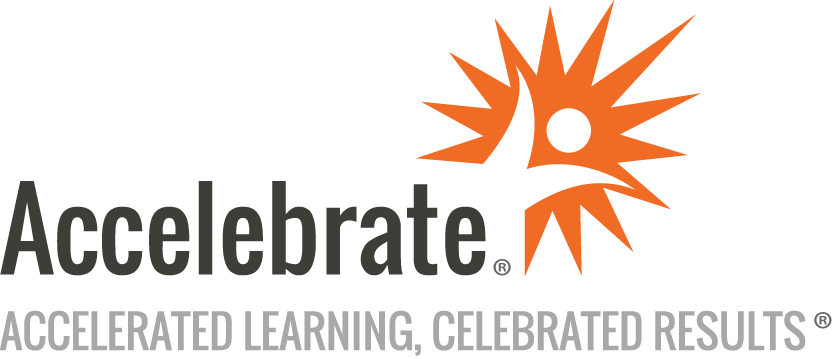 Microsoft Identity and Access Administrator (SC-300)Course Number: MOC-SC-300
Duration: 4 daysOverviewThis Microsoft Identity and Access Administrator (SC-300) training class teaches teams how to implement identity management solutions based on Microsoft Azure AD and its connected identity technologies. Attendees learn how to use identity content for Azure AD, enterprise application registration, conditional access, identity governance, and other identity tools. This course prepares students for the SC-300 exam for which every attendee receives a voucher.For information on Privileged Identity Management in Azure Read our tutorial on How To Use PIM in Microsoft Azure to Improve Security.PrerequisitesAll students must have:Knowledge of security best practices and industry security requirements such as defense in depth, least privileged access, shared responsibility, and zero trust model.Familiarity with identity concepts such as authentication, authorization, and active directory.Some experience deploying Azure workloads. Because this course does not cover the basics of Azure administration but builds on that knowledge by adding security-specific information, students should have taken Microsoft Azure Administrator Training (AZ-104) or have the equivalent knowledge.Some experience with Windows and Linux operating systems. Experience with scripting languages is helpful but not required. Course labs may use PowerShell and the CLI.MaterialsAll Microsoft training students receive Microsoft official courseware.For all Microsoft Official Courses taught in their entirety that have a corresponding certification exam, an exam voucher is included for each participant.Software Needed on Each Student PCAttendees will not need to install any software on their computer for this class. The class will be conducted in a remote environment that Accelebrate will provide; students will only need a local computer with a web browser and a stable Internet connection. Any recent version of Microsoft Edge, Mozilla Firefox, or Google Chrome will be fine.ObjectivesImplement initial configuration of Azure Active DirectoryManage external collaboration settings in Azure Active DirectoryConfigure identity providers (social and SAML/WS-fed)Manage Seamless Single Sign-On (Seamless SSO)Create and manage a resource catalog with Azure AD entitlementImplement application registration and configure permissionsConfigure Privileged Identity Management for Azure AD roles and Azure resourcesWork with the Azure Active DirectoryOutlineExplore Identity in Azure AD Explain the identity landscapeExplore zero trust with identityDiscuss identity as a control planeExplore why we have identityDefine identity administrationContrast decentralized identity with central identity systemsDiscuss identity management solutionsExplain Azure AD Business to BusinessCompare Microsoft identity providersDefine identity licensingExplore authenticationDiscuss authorizationExplain auditing in identityImplement Initial Configuration of Azure Active Directory Configure company brandConfigure and manage Azure Active Directory rolesManage user rolesConfigure delegation by using administrative unitsAnalyze Azure AD role permissionsConfigure and manage custom domainsConfigure tenant-wide settingSetting tenant-wide propertiesCreate, configure, and manage identitiesCreate, configure, and manage usersAssign licenses to usersRestore or remove deleted usersCreate, configure, and manage groupsAdd groups in Azure Active DirectoryConfigure and manage device registrationManage licensesChange group license assignmentsChange user license assignmentsCreate custom security attributesExplore automatic user creationCreate, Configure, and Manage Identities Create, configure, and manage usersAssign licenses to usersRestore or remove deleted usersCreate, configure, and manage groupsAdd groups in Azure Active DirectoryConfigure and manage device registrationManage licensesChange group license assignmentsDescribe guest access and Business to Business accounts3 minManage external collaborationConfigure external collaborationInvite external users - individually and in bulkAdd guest users to directoryInvite guest users bulkManage guest users in Azure Active DirectoryManage external user accounts in Azure Active DirectoryManage external users in Microsoft 365 workloadsExplore dynamic groupsImplement cross-tenant access controlsConfigure identity providersImplement and manage Entra Verified IDChange user license assignmentsCreate custom security attributesExplore automatic user creationImplement and Manage External IdentitiesImplement and Manage Hybrid Identity Plan, design, and implement Azure Active Directory ConnectImplement manage password hash synchronization (PHS)Implement manage pass-through authentication (PTA)Manage pass-through authentication and Seamless Single Sign-On (SSO)Implement and manage federationTrouble-shoot synchronization errorsImplement Azure Active Directory Connect HealthManage Azure Active Directory Connect HealthSecure Azure Active Directory Users with Multi-Factor Authentication What is Azure AD Multi-Factor Authentication?Plan your multi-factor authentication deploymentEnable Azure AD Multi-Factor AuthenticationConfigure multi-factor authentication methodsManage User Authentication Administer FIDO2 and passwordless authentication methodsExplore the Authenticator app and OATH tokensImplement an authentication solution based on Windows Hello for BusinessConfigure and deploy self-service password resetDeploy and manage password protectionConfigure smart lockout thresholdsManage Azure Active Directory smart lockout valuesImplement Kerberos and certificate-based authentication in Azure ADConfigure Azure AD user authentication for virtual machinesPlan, Implement, and Administer Conditional Access Plan security defaultsWork with security defaultsPlan Conditional Access policiesImplement Conditional Access policy controls and assignmentsImplement Conditional Access policies roles and assignmentsTest and troubleshoot Conditional Access policiesImplement application controlsImplement session managementConfigure authentication session controlsImplement continuous access evaluationManage Azure AD Identity Protection Review identity protection basicsImplement and manage user risk policyExercise enable sign-in risk policyExercise configure Azure Active Directory multi-factor authentication registration policyMonitor, investigate, and remediate elevated risky usersImplement security for workload identitiesExplore Microsoft Defender for IdentityImplement Access Management for Azure Resources Assign Azure rolesConfigure custom Azure rolesCreate and configure managed identitiesAccess Azure resources with managed identitiesAnalyze Azure role permissionsConfigure Azure Key Vault RBAC policiesRetrieve objects from Azure Key VaultExplore Entra Permissions Management (CloudKnox)Plan and Design the Integration of Enterprise Apps for SSO Discover apps by using Microsoft Defender for Cloud Apps and Active Directory Federation Services app reportConfigure connectors to appsImplement access management for appsDesign and implement app management rolesCreate a custom role to manage app registrationConfigure pre-integrated gallery SaaS appsImplement and manage policies for OAuth appsImplement and Monitor the Integration of Enterprise Apps for SSO Implement token customizationsImplement and configure consent settingsIntegrate on-premises apps by using Azure Active Directory application proxyIntegrate custom SaaS apps for single-sign-onImplement application user provisioningMonitor and audit access to Azure Active Directory integrated applicationsCreate and manage application collectionsImplement App Registration Plan your line of business application registration strategyImplement application registrationRegister an applicationConfigure application permissionGrant tenant-wide admin consent to an applicationImplement application authorizationAdd app roles to applications and receive tokensManage and monitor applications with App governancePlan and Implement Entitlement Management Define access packagesCreate and manage a resource catalog with Azure AD entitlementConfigure entitlement managementAdd terms of use acceptance reportManage the lifecycle of external users with Azure AD identity governanceConfigure and manage connected organizationsReview per-user entitlementsPlan, Implement, and Manage Access Review Plan for access reviews18 minCreate access reviews for groups and apps12 minCreate and configure access review programs3 minMonitor access review findings4 minAutomate access review management tasks2 minConfigure recurring access reviewsPlan and Implement Privileged Access Define a privileged access strategy for administrative users10 minConfigure Privileged Identity Management for Azure resources2 minConfigure Privileged Identity Management for Azure Active Directory roles10 minAssign Azure Active Directory roles in Privileged Identity Management10 minAssign Azure resource roles in Privileged Identity Management8 minPlan and configure Privileged Access Groups3 minAnalyze Privileged Identity Management audit history and reports8 minCreate and manage emergency access accountsMonitor and Maintain Azure Active Directory Analyze and investigate sign-in logs to troubleshoot access issuesReview and monitor Azure Active Directory audit logsConnect data from Azure Active Directory to Microsoft SentinelExport logs to third-party security information and event management systemAnalyze Azure Active Directory workbooks and reportingMonitor security posture with Identity Secure ScoreConclusion